Scoring lineScoring Each category must be scored out of 10Work out the average score for desk assessment and multiply by 3 (score out of 30)Work out the average for field assessment and multiple by 7 (score out of 70)By adding the two scores together you will get a final mark	For a site to pass each section they must reach a minimum of 15 on the desk assessment and 42 on the field assessment. An overall score of 66 must be scored for a site to achieve Green Flag Award statusRounding up or down of numbers must be done at the very end of each assessment, when you multiply the average. Strengths & recommendationsComments and recommendations must be included against each category in the feedback sections. They should be detailed enough to provide constructive information to applicantsFinal score Field Assessment Desk Assessment (Management Plan and supporting documentation)Green Flag Award Score Sheet 2023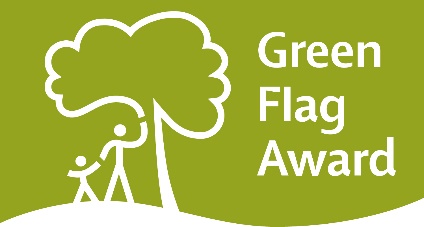 0 12 3 4 5 678910Very PoorPoorFairGoodVery GoodExcellentExceptional Name of green spaceManaging authorityJudge(s)Date of desk assessment Date of field assessmentDesk assessment (minimum 15)Field assessment (minimum 42)Total scoreGreen Flag Awarded?A Welcoming PlaceScoreBiodiversity, Landscape and Heritage Score1 Welcoming19 Management of natural features, wild flora                      and fauna 2 Good and safe access20 Conservation of landscape features 3 Signage 21 Conservation of buildings & structures  4 Equal access for allCommunity Involvement Healthy, Safe and Secure22 Community involvement in management & development 5 Appropriate levels of quality facilities and activities23 Appropriate provision for the community 6 Safe equipment and facilities 7 Personal Security Marketing and Communications8 Control of dogs/fouling24 Marketing & promotion 25 Appropriate information channelsWell Maintained and Clean26 Appropriate educational and interpretational information  9 Litter & waste management 10 Horticultural maintenanceManagement 11 Arboricultural maintenance27 Implementation of management plan12 Building & infrastructure maintenance 13 Equipment maintenanceTotalAverage (total divided by 27)Environmental Management Out of 70 (average x 7)14 Managing environmental Impact15 Waste minimisation16 Chemical use17 Peat use 18 Climate change adaptation strategiesScoreScore 1 Presentation 7 Community Involvement2 Health, Safety & Security 8 Marketing and communications3 Maintenance of equipment, buildings & landscape  9 Overall management4 Litter, cleanliness and vandalism   Total 5 Environmental management Average (divide by 9)6 Biodiversity, landscape and heritage Out of 30 (average x 3)